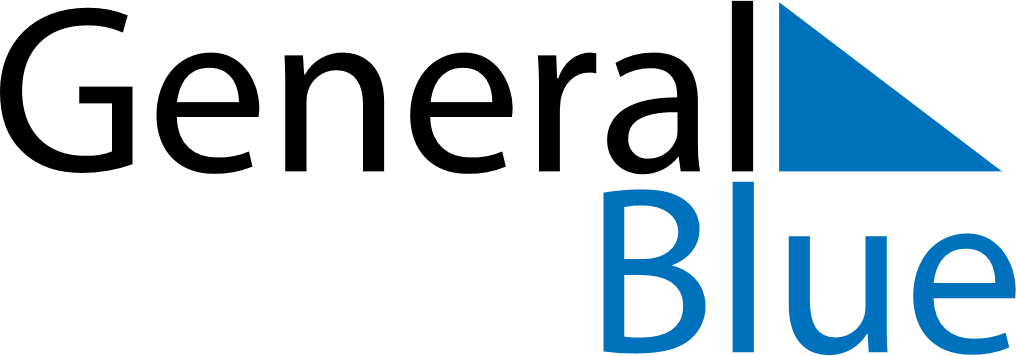 August 2024August 2024August 2024August 2024August 2024August 2024Amsterdam, North Holland, The NetherlandsAmsterdam, North Holland, The NetherlandsAmsterdam, North Holland, The NetherlandsAmsterdam, North Holland, The NetherlandsAmsterdam, North Holland, The NetherlandsAmsterdam, North Holland, The NetherlandsSunday Monday Tuesday Wednesday Thursday Friday Saturday 1 2 3 Sunrise: 6:01 AM Sunset: 9:32 PM Daylight: 15 hours and 31 minutes. Sunrise: 6:02 AM Sunset: 9:30 PM Daylight: 15 hours and 28 minutes. Sunrise: 6:04 AM Sunset: 9:29 PM Daylight: 15 hours and 24 minutes. 4 5 6 7 8 9 10 Sunrise: 6:05 AM Sunset: 9:27 PM Daylight: 15 hours and 21 minutes. Sunrise: 6:07 AM Sunset: 9:25 PM Daylight: 15 hours and 18 minutes. Sunrise: 6:09 AM Sunset: 9:23 PM Daylight: 15 hours and 14 minutes. Sunrise: 6:10 AM Sunset: 9:21 PM Daylight: 15 hours and 11 minutes. Sunrise: 6:12 AM Sunset: 9:19 PM Daylight: 15 hours and 7 minutes. Sunrise: 6:13 AM Sunset: 9:18 PM Daylight: 15 hours and 4 minutes. Sunrise: 6:15 AM Sunset: 9:16 PM Daylight: 15 hours and 0 minutes. 11 12 13 14 15 16 17 Sunrise: 6:17 AM Sunset: 9:14 PM Daylight: 14 hours and 57 minutes. Sunrise: 6:18 AM Sunset: 9:12 PM Daylight: 14 hours and 53 minutes. Sunrise: 6:20 AM Sunset: 9:10 PM Daylight: 14 hours and 49 minutes. Sunrise: 6:22 AM Sunset: 9:08 PM Daylight: 14 hours and 46 minutes. Sunrise: 6:23 AM Sunset: 9:06 PM Daylight: 14 hours and 42 minutes. Sunrise: 6:25 AM Sunset: 9:04 PM Daylight: 14 hours and 38 minutes. Sunrise: 6:27 AM Sunset: 9:02 PM Daylight: 14 hours and 34 minutes. 18 19 20 21 22 23 24 Sunrise: 6:28 AM Sunset: 8:59 PM Daylight: 14 hours and 31 minutes. Sunrise: 6:30 AM Sunset: 8:57 PM Daylight: 14 hours and 27 minutes. Sunrise: 6:31 AM Sunset: 8:55 PM Daylight: 14 hours and 23 minutes. Sunrise: 6:33 AM Sunset: 8:53 PM Daylight: 14 hours and 19 minutes. Sunrise: 6:35 AM Sunset: 8:51 PM Daylight: 14 hours and 16 minutes. Sunrise: 6:36 AM Sunset: 8:49 PM Daylight: 14 hours and 12 minutes. Sunrise: 6:38 AM Sunset: 8:47 PM Daylight: 14 hours and 8 minutes. 25 26 27 28 29 30 31 Sunrise: 6:40 AM Sunset: 8:44 PM Daylight: 14 hours and 4 minutes. Sunrise: 6:41 AM Sunset: 8:42 PM Daylight: 14 hours and 0 minutes. Sunrise: 6:43 AM Sunset: 8:40 PM Daylight: 13 hours and 56 minutes. Sunrise: 6:45 AM Sunset: 8:38 PM Daylight: 13 hours and 52 minutes. Sunrise: 6:46 AM Sunset: 8:35 PM Daylight: 13 hours and 48 minutes. Sunrise: 6:48 AM Sunset: 8:33 PM Daylight: 13 hours and 45 minutes. Sunrise: 6:50 AM Sunset: 8:31 PM Daylight: 13 hours and 41 minutes. 